Connaître les tables d’addition et de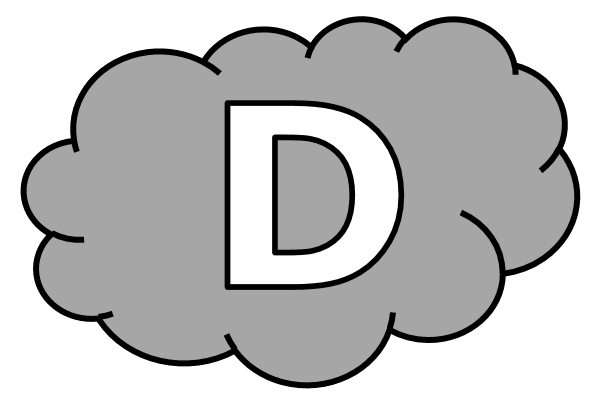 multiplicationEntraînement n° 1 	 ............. bonnes réponsesConnaître les tables d’addition et demultiplicationEntraînement n° 2 	 ............. bonnes réponsesConnaître les tables d’addition et demultiplicationEntraînement n° 3 	 ............. bonnes réponsesConnaître les tables d’addition et demultiplicationDéfi			 ............. bonnes réponses5 + 8 = ............. 		9 x ............. = 27		............. + 8 = 166 x 6 = ............. 		3 + ............. = 12		............. x 4 = 124 + 4 = ............. 		5 x ............. = 30		............. + 7 = 167 x 7 = ............. 		7 + ............. = 15		............. x 9 = 367 + 7 = ............. 		9 x ............. = 81		............. + 5 = 93 x 8 = ............. 		9 + ............. = 19		............. x 2 = 14Lina porte 15 pierres. Elle en a 9 dans sa main droite.Combien Lina a-t-elle de pierres dans sa main gauche ? Lina a .................. pierres dans sa main gauche.6 + 9 = ............. 		3 x ............. = 12		............. + 2 = 117 x 8 = ............. 		4 + ............. = 9		............. x 6 = 368 + 9 = ............. 		3 x ............. = 27		............. + 1 = 78 x 9 = ............. 		3 + ............. = 3		............. x 9 = 459 + 3 = ............. 		8 x ............. = 64		............. + 8 = 96 x 7 = ............. 		6 + ............. = 11		............. x 3 = 24Cela fait 6 jours de suite que Cyrine mange 8 fraises.Combien Cyrine a-t-elle mangé de fraises en tout ? En tout, Cyrine a mangé .................. fraises.4 + 5 = ............. 		7 x ............. = 49		............. + 5 = 123 x 9 = ............. 		8 + ............. = 17		............. x 5 = 253 + 7 = ............. 		8 x ............. = 72		............. + 8 = 128 x 7 = ............. 		6 + ............. = 12		............. x 7 = 495 + 2 = ............. 		8 x ............. = 24		............. + 9 = 154 x 7 = ............. 		3 + ............. = 13		............. x 9 = 54Assia a acheté 6 paquets d’images. Elle a 30 images en tout.Combien y a-t-il d’image dans chaque paquet ? Dans chaque paquet, il y a .................. images.6 + 7 = ............. 		8 x ............. = 32		............. + 8 = 175 x 9 = ............. 		4 + ............. = 11		............. x 6 = 368 + 8 = ............. 		6 x ............. = 42		............. + 2 = 59 x 9 = ............. 		7 + ............. = 14		............. x 8 = 406 + 9 = ............. 		8 x ............. = 56		............. + 5 = 124 x 9 = ............. 		9 + ............. = 18		............. x 9 = 54Cette semaine, Romaïssae a fait deux randonnées : une de 9 km et une de 7 km. Quelle distance Romaïssae a-t-elle parcourue cette semaine ? Cette semaine, Romaïssae a parcouru .................. km.